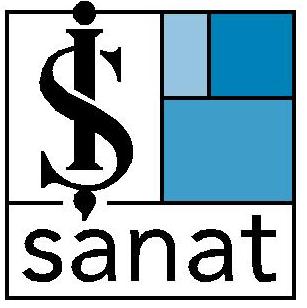 BASIN BÜLTENİ 		      			                     	                       19 Şubat 2018Göksel ve Sinema Senfoni Orkestrası, Türk filmlerinin en sevilen şarkılarınıİş Sanat izleyicileri için seslendirecekBeyazperdeden SahneyeTürk Filmlerinden ŞarkılarYumuşacık sesi, farklı müzik türlerine getirdiği kendine özgü yorumu ve şarkı sözü yazarlığıyla başarılı bir kariyer süren Göksel, Sinema Senfoni Orkestrası eşliğinde Beyaz Perdeden Sahneye Türk Filmlerinden Şarkılar projesi ile İş Sanat sahnesinde. Sabır, Depresyondayım, Kurşuni Renkler, Acıyor gibi şarkılarıyla geniş kitlelerin beğenisini toplayan sanatçı, “Mektubumu Buldun mu?”, “Hayat Rüya Gibi” albümleriyle de 70’li yılların unutulmaz şarkılarına yeni bir soluk getirmişti. Bu kez eski Türk filmlerinin sevilen şarkılarını seslendireceği konserde Göksel’e Türkiye’nin ve Avrupa’nın ilk film müzikleri orkestrası olan Sinema Senfoni Orkestrası eşlik edecek. Halit Ergenç’ten Erol Evgin’e, Zuhal Olcay’dan Monica Molina’ya birçok ünlü isimle projeler gerçekleştiren topluluk, yerli ve yabancı film müziklerinden müzikallere uzanan geniş bir repertuvara sahip. İzleyicilere nostaljik bir akşam vadeden konser, 28 Şubat 2018 Çarşamba akşamı saat 20.30’da. Bilgi için:Lobby-PRIşıl Gerek / Tel: 0212 284 6363 / Cep: 0533 721 09 93 /  isilgerek@lobby-pr.comElif Akın / Tel: 0212 284 6363 / Cep: 0532 722 78 54 / elifakin@lobby-pr.comGül Mumcu Mutlay / Tel: 0212 284 6363 / Cep: 0532 251 83 30 / gulmutlay@lobby-pr.comwww.issanat.com.trhttps://www.youtube.com/user/issanatsm/ / https://play.spotify.com/user/issanathttps://www.facebook.com/issanat  / https://twitter.com/issanathttps://www.instagram.com/issanat